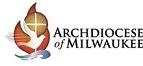 Archdiocese of Milwaukee 175th Anniversary Grade 4 Unit Plan:  Understanding our RootsEssential Question:  How have people/events in Wisconsin history influenced the Archdiocese of Milwaukee?Key Understanding:  Catholics who immigrated to Wisconsin formed faith communities to retain their religious and cultural heritage.Suggested Activities and Resources:Create research teams.  Have teams brainstorm what information they would want to find if they are researching the history of their parish and school.  Have all teams report out and come to consensus on the list.Determine who/what/where they will seek the needed information.Assign research tasks to teams.Determine “work products” and criteria for assessment.Discuss who the audience might  be for the information.Determine (by teams or as a class) how their research will be shared with the target audience.  This can be done collaboratively or you may have predetermined options.Provide clear criteria (rubric) for the final product.  Correlate the criteria to history, ELA, and CST standards outlined in the unit plan.Partner with school teams at other schools/parishes.Share your work product(s) with fourth graders at another school using Skype or other technology.  Have students at each site compare and contrast their history with that of another school/parish in the Archdiocese.Assessment:Parish History (article, video, interview, movie, etc.) shared at the parish level.  You are encouraged to submit any multimedia presentations for publication consideration at the archdiocesan level.  (See Video Guidelines and Submission Process)Reflection:Compare and contrast life in your parish/neighborhood now to life when your parish was founded.  Influence of the racial/ethnic groups served by the parish (traditions, celebrations, prayers, music).Parish outreach opportunities to support people in the parish, neighborhood, and beyond.The physical worship space - where it is and what it looks like.Opportunities for children to be involved in the life of the parish/church.Compare and Contrast Graphic OrganizersResources:"The Catholicisms of Wisconsin" Rev. Steven Avella In the Richness of the Earth pp. 49-50.History of Religious Orders in the Archdiocese of MilwaukeeHistorical Overview of the Archdiocese of Milwaukee including articles and archival documents.Archdiocese of Milwaukee 175th Video Submission ApplicationVideo Guidelines and Submission ProcessVideo Rubric   